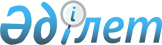 О ратификации Парижского соглашенияЗакон Республики Казахстан от 4 ноября 2016 года № 20-VІ ЗРК      Ратифицировать Парижское соглашение, совершенное в Париже 12 декабря 2015 года.      Президент

      Республики Казахстан                       Н. НАЗАРБАЕВ 

ПАРИЖСКОЕ СОГЛАШЕНИЕ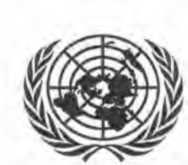  Организация Объединенных Наций

2015 год      Стороны настоящего Соглашения,

      будучи Сторонами Рамочной конвенции Организации Объединенных Наций об изменении климата, далее упоминаемой как "Конвенция",

      во исполнение мандата Дурбанской платформы для более активных действий, учрежденной решением 1/СР.17 Конференции Сторон Конвенции на ее семнадцатой сессии,

      стремясь к цели Конвенции и в соответствии с ее принципами, в том числе с принципами справедливости и общей, но дифференцированной ответственности и соответствующих возможностей, в свете различных национальных условий,

      признавая необходимость в эффективном и прогрессивном реагировании на срочную угрозу изменения климата на основе наилучших имеющихся научных знаний,

      также признавая конкретные потребности и особые обстоятельства Сторон, являющихся развивающимися странами, особенно тех, которые особо уязвимы к неблагоприятным последствиям изменения климата, как это предусмотрено в Конвенции,

      полностью принимая во внимание конкретные потребности и особые условия наименее развитых стран в отношении финансирования и передачи технологий,

      признавая, что Стороны могут страдать не только от изменения климата, но также от воздействий мер, принимаемых в целях реагирования на него,

      подчеркивая неразрывную связь действий по борьбе с изменением климата, мер реагирования на изменение климата и воздействий изменения климата со справедливым доступом к устойчивому развитию и ликвидацией нищеты,

      признавая основополагающий приоритет обеспечения продовольственной безопасности и ликвидации голода и особую уязвимость систем производства продовольствия к неблагоприятным последствиям изменения климата,

      принимая во внимание настоятельную необходимость справедливых изменений в области рабочей силы и создания достойных условий труда и качественных рабочих мест в соответствии с определяемыми на национальном уровне приоритетами развития,

      признавая, что изменение климата является общей озабоченностью человечества, Сторонам следует, при осуществлении действий в целях решения проблем, связанных с изменением климата, уважать, поощрять и принимать во внимание свои соответствующие обязательства в области прав человека, право на здоровье, права коренных народов, местных общин, мигрантов, детей, инвалидов и лиц, находящихся в уязвимом положении, и право на развитие, а также гендерное равенство, расширение прав и возможностей женщин и межпоколенческую справедливость,

      признавая важность сохранения и увеличения, в зависимости от обстоятельств, поглотителей и накопителей парниковых газов, упомянутых в Конвенции,

      отмечая важность обеспечения целостности всех экосистем, включая океаны, и защиты биоразнообразия, признаваемых некоторыми культурами как Мать-Земля, и отмечая важность для некоторых концепции "климатическая справедливость", при осуществлении действий по решению проблем, связанных с изменением климата,

      подтверждая важность просвещения, подготовки кадров, информирования общественности, участия общественности, доступа общественности к информации и сотрудничества на всех уровнях по вопросам, рассматриваемым в настоящем Соглашении,

      признавая важность задействования всех уровней правительства и различных субъектов, согласно соответствующему национальному законодательству Сторон, в решении проблем, связанных с изменением климата.

      также признавая, что устойчивые образы жизни и рациональные модели потребления и производства, при ведущей роли Сторон, являющихся развитыми странами, играют важную роль в решении проблем, связанных с изменением климата,

      договорились о следующем: 

Статья 1      Для целей настоящего Соглашения применяются все определения, содержащиеся в статье 1 Конвенции. В добавление к этому:



      a) "Конвенция" означает Рамочную конвенцию Организации Объединенных Наций об изменении климата, принятую в Нью-Йорке 9 мая 1992 года.



      b) "Конференция Сторон" означает Конференцию Сторон Конвенции.



      c) "Сторона" означает Сторону настоящего Соглашения. 

Статья 2

      1. Настоящее Соглашение, активизируя осуществление Конвенции, включая ее цель, направлено на укрепление глобального реагирования на угрозу изменения климата в контексте устойчивого развития и усилий по искоренению нищеты, в том числе посредством:

      a) удержания прироста глобальной средней температуры намного ниже 2оС сверх доиндустриальных уровней и приложения усилий в целях ограничения роста температуры до 1,5оС, признавая, что это значительно сократит риски и воздействия изменения климата;

      b) повышения способности адаптироваться к неблагоприятным воздействиям изменения климата и содействия сопротивляемости к изменению климата и развитию при низком уровне выбросов парниковых газов таким образом, который не ставит под угрозу производство продовольствия; и

      с) приведения финансовых потоков в соответствие с траекторией в направлении развития, характеризующегося низким уровнем выбросов и сопротивляемостью к изменению климата.



      2. Настоящее Соглашение будет осуществляться таким образом, чтобы отразить справедливость и принцип общей, но дифференцированной ответственности и соответствующих возможностей в свете различных национальных условий. 

Статья 3      В качестве определяемых на национальном уровне вкладов в глобальное реагирование на изменение климата все Стороны должны предпринимать и сообщать амбициозные усилия, как это определено в статьях 4, 7, 9, 10, 11 и 13, в целях выполнения задачи настоящего Соглашения, как она изложена в статье 2. Усилия всех Сторон будут представлять собой продвижение вперед с течением времени, при признании необходимости оказания поддержки Сторонам, являющимся развивающимися странами, в целях эффективного осуществления настоящего Соглашения. 

Статья 4

      1. Для достижения долгосрочной глобальной температурной цели, установленной в статье 2, Стороны стремятся как можно скорее достичь глобального пика выбросов парниковых газов, признавая, что достижение такого пика потребует более длительного времени у Сторон, являющихся развивающимися странами, а также добиться впоследствии быстрых сокращений в соответствии с наилучшими имеющимися научными знаниями, в целях достижения сбалансированности между антропогенными выбросами из источников и абсорбцией поглотителями парниковых газов во второй половине этого века на основе справедливости и в контексте устойчивого развития и усилий по искоренению нищеты.



      2. Каждая Сторона подготавливает, сообщает и сохраняет последовательные определяемые на национальном уровне вклады, которых она намеревается достичь. Стороны принимают внутренние меры по предотвращению изменения климата, с тем чтобы достичь целей таких вкладов.



      3. Каждый последующий определяемый на национальном уровне вклад Стороны будет представлять собой продвижение вперед сверх текущего определяемого на национальном уровне вклада и отражает ее как можно более высокую амбициозность, отражая ее общую, но дифференцированную ответственность и соответствующие возможности, в свете различных национальных условий.



      4. Сторонам, являющимся развитыми странами, следует продолжать выполнять ведущую роль путем установления целевых показателей абсолютного сокращения выбросов в масштабах всей экономики. Сторонам, являющимся развивающимися странами, следует продолжать активизировать свои усилия по предотвращению изменения климата, и к ним обращается призыв перейти со временем к целевым показателям ограничения или сокращения выбросов в масштабах всей экономики в свете различных национальных условий.



      5. Сторонам, являющимся развивающимися странами, предоставляется поддержка для осуществления настоящей статьи в соответствии со статьями 9, 10 и 11 при признании того, что более значительная поддержка для Сторон, являющихся развивающимися странами, позволит повысить амбициозность их действий.



      6. Наименее развитые страны и малые островные развивающиеся государства могут подготавливать и сообщать стратегии, планы и действия в целях развития при низком уровне выбросов парниковых газов, отражающих их особые условия.



      7. Сопутствующие выгоды для предотвращения изменения климата в результате действий по адаптации и/или планов диверсификации экономики Сторон могут способствовать результатам в области предотвращения изменения климата согласно настоящей статье.



      8. При сообщении своих определяемых на национальном уровне вкладов все Стороны представляют информацию, необходимую для обеспечения ясности, транспарентности и понимания, в соответствии с решением 1/СР.21 и любыми соответствующими решениями Конференции Сторон, действующей в качестве совещания Сторон настоящего Соглашения.



      9. Каждая Сторона сообщает определяемый на национальном уровне вклад раз в пять лет в соответствии с решением 1/СР.21 и соответствующими решениями Конференции Сторон, действующей в качестве совещания Сторон настоящего Соглашения, и использует в качестве информационной основы результаты глобального подведения итогов, упомянутого в статье 14.



      10. Конференция Сторон, действующая в качестве совещания Сторон настоящего Соглашения, рассматривает вопрос об общих сроках для определяемых на национальном уровне вкладов на своей первой сессии.



      11. Сторона может в любое время скорректировать свой существующий определяемый на национальном уровне вклад в целях повышения его уровня амбициозности в соответствии с руководящими указаниями, принятыми Конференцией Сторон, действующей в качестве совещания Сторон настоящего Соглашения.



      12. Определяемые на национальном уровне вклады, сообщенные Сторонами, регистрируются в публичном реестре, который ведется секретариатом.



      13. Стороны ведут учет своих определяемых на национальном уровне вкладов. При учете антропогенных выбросов и абсорбции, соответствующих их определяемым на национальном уровне вкладам, Стороны способствуют экологической целостности, транспарентности, точности, полноте, сопоставимости и согласованности, а также обеспечивают недопущение двойного учета в соответствии с руководящими указаниями, принятыми Конференцией Сторон, действующей в качестве совещания Сторон настоящего Соглашения.



      14. В контексте своих определяемых на национальном уровне вкладов при признании и осуществлении действий по предотвращению изменения климата в отношении антропогенных выбросов и абсорбции Сторонам следует принимать во внимание надлежащим образом существующие методы и руководящие указания согласно Конвенции в свете положений пункта 13 настоящей статьи.



      15. Стороны принимают во внимание при осуществлении настоящего Соглашения обеспокоенности Сторон, экономика которых наиболее пострадала от воздействий мер реагирования, особенно Сторон, являющихся развивающимися странами.



      16. Стороны, в том числе региональные организации экономической интеграции и их государства-члены, которые достигли соглашения действовать совместно согласно пункту 2 настоящей статьи, уведомляют секретариат об условиях этого соглашения, в том числе об уровне выбросов, установленного для каждой Стороны на соответствующий период времени, когда они сообщают свой определяемый на национальном уровне вклад. Секретариат в свою очередь информирует Стороны и сигнатариев Конвенции об условиях этого соглашения.



      17. Каждая Сторона такого соглашения несет ответственность за свой уровень выбросов, как он установлен в соглашении, упомянутом в пункте 16 настоящей статьи, в соответствии с пунктами 13 и 14 настоящей статьи и статьями 13 и 15.



      18. Если Стороны, действующие совместно, делают это в рамках региональной организации экономической интеграции, которая сама является Стороной настоящего Соглашения, или вместе с ней, каждое государство - член этой региональной организации экономической интеграции индивидуально и вместе с региональной организацией экономической интеграции несет ответственность за свой уровень выбросов, как он установлен в соглашении, о котором было сообщено согласно пункту 16 настоящей статьи, в соответствии с пунктами 13 и 14 настоящей статьи и статьями 13 и 15.



      19. Всем Сторонам следует стремиться формулировать и сообщать долгосрочные стратегии развития с низким уровнем выбросов парниковых газов с учетом статьи 2, принимая во внимание свою общую, но дифференцированную ответственность и соответствующие возможности, в свете различных национальных условий. 

Статья 5

      1. Сторонам следует предпринимать действия по охране и повышению качества, в соответствующих случаях, поглотителей и накопителей парниковых газов, как это упомянуто в статье 4, пункт 1 (d), Конвенции, включая леса.



      2. К Сторонам обращается призыв предпринимать действия по осуществлению и поддержке, в том числе при помощи основанных на результатах выплат, существующих рамок, как они изложены в соответствующих руководящих указаниях и решениях, уже принятых согласно Конвенции, для: политических подходов и позитивных стимулов для деятельности, связанной с сокращением выбросов в результате обезлесения и деградации лесов и с ролью сохранения лесов, устойчивого управления лесами и увеличения накоплений углерода в лесах в развивающихся странах; и альтернативных политических подходов, таких как подходы, сочетающие предотвращение изменения климата и адаптацию, в целях комплексного и устойчивого управления лесами, при подтверждении важности стимулирования надлежащим образом неуглеродных выгод, связанных с такими подходами. 

Статья 6

      1. Стороны признают, что некоторые Стороны используют добровольное сотрудничество при осуществлении своих определяемых на национальном уровне вкладов, с тем чтобы создать возможности для повышения амбициозности их действий по предотвращению изменения климата и адаптации и поощрения устойчивого развития и экологической целостности.



      2. Стороны, когда они участвуют на добровольной основе в совместных подходах, которые включают использование передаваемых на международном уровне результатов предотвращения изменения климата для целей определяемых на национальном уровне вкладов, поощряют устойчивое развитие и обеспечивают экологическую целостность и транспарентность, в том числе в сфере управления, и применяют надежный учет для обеспечения, помимо прочего, недопущения двойного учета в соответствии с руководящими указаниями, принятыми Конференцией Сторон, действующей в качестве совещания Сторон настоящего Соглашения.



      3. Использование передаваемых на международном уровне результатов предотвращения изменения климата для достижения определяемых на национальном уровне вкладов согласно настоящему Соглашению осуществляется на добровольной основе и с разрешения участвующих Сторон.



      4. Настоящим учреждается механизм для содействия сокращению выбросов парниковых газов и поддержки устойчивого развития, под руководством и управлением Конференции Сторон, действующей в качестве совещания Сторон Парижского соглашения, для использования Сторонами на добровольной основе. Он функционирует под надзором органа, назначенного Конференцией Сторон, действующей в качестве совещания Сторон настоящего Соглашения, и имеет целью:

      a) содействие сокращению выбросов парниковых газов при поощрении устойчивого развития;

      b) стимулирование и поощрение участия государственных и частных субъектов, уполномоченных Стороной, в сокращении выбросов парниковых газов;

      c) содействие сокращению уровней выбросов в принимающей Стороне, которая будет получать выгоды от деятельности по предотвращению изменения климата, результатом которой являются сокращения выбросов, которые могут также использоваться другой Стороной для выполнения своего определяемого на национальном уровне вклада; и

      d) обеспечение общего сокращения глобальных выбросов.



      5. Сокращение выбросов, являющееся результатом применения механизма, упомянутого в пункте 4 настоящей статьи, не используется для демонстрации достижения принимающей Стороной определяемого на национальном уровне вклада, если оно используется другой Стороной для демонстрации достижения ее определяемого на национальном уровне вклада.



      6. Конференция Сторон, действующая в качестве совещания Сторон настоящего Соглашения, обеспечивает, чтобы часть поступлений от деятельности в рамках механизма, упомянутого в пункте 4 настоящей статьи, использовалась для покрытия административных расходов, а также для оказания помощи Сторонам, являющимся развивающимися странами, которые особенно уязвимы к неблагоприятным последствиям изменения климата, в покрытии расходов на адаптацию.



      7. Конференция Сторон, действующая в качестве совещания Сторон настоящего Соглашения, принимает правила, условия и процедуры для механизма, упомянутого в пункте 4 настоящей статьи, на своей первой сессии.



      8. Стороны признают важность комплексных, целостных и сбалансированных нерыночных подходов, имеющихся в распоряжении Сторон, для оказания содействия в осуществлении их определяемых на национальном уровне вкладов в контексте устойчивого развития и искоренения нищеты скоординированным и эффективным образом, в том числе через посредство, помимо прочего, предотвращения изменения климата, адаптации, финансирования, передачи технологий и укрепления потенциала, в зависимости от обстоятельств. Эти подходы имеют целью:

      a) повышение амбициозности действий по предотвращению изменения климата и адаптации;

      b) расширение участия государственного и частного секторов в осуществлении определяемых на национальном уровне вкладов; и

      c) создание возможностей для координации между инструментами и соответствующими институциональными механизмами.



      9. Настоящим определяются рамки для нерыночных подходов к устойчивому развитию в целях поощрения нерыночных подходов, упомянутых в пункте 8 настоящей статьи. 

Статья 7

      1. Стороны настоящим учреждают глобальную цель по адаптации, заключающуюся в укреплении адаптационных возможностей, повышении сопротивляемости и снижении уязвимости к изменениям климата, в целях содействия устойчивому развитию и обеспечения адекватного адаптационного реагирования в контексте температурной цели, упомянутой в статье 2.



      2. Стороны признают, что адаптация представляет собой глобальный вызов, стоящий перед всеми в местном, субнациональном, региональном и международном измерениях, и что она является ключевым компонентом долгосрочного глобального реагирования на изменение климата в целях защиты людей, средств к существованию и экосистем и вносит вклад в такое реагирование, принимая во внимание безотлагательные и срочные потребности тех Сторон, являющихся развивающимися странами, которые являются особенно уязвимыми к неблагоприятным последствиям изменения климата.



      3. Усилия по адаптации Сторон, являющихся развивающимися странами, признаются в соответствии с условиями, которые будут приняты Конференцией Сторон, действующей в качестве совещания Сторон настоящего Соглашения, на ее первой сессии.



      4. Стороны признают, что существующая потребность в адаптации является значительной и что более высокие уровни предотвращения изменения климата могут снизить потребности в дополнительных усилиях по адаптации, а также что более значительные потребности в адаптации могут быть сопряжены с более высокими расходами на адаптацию.



      5. Стороны признают, что деятельность в области адаптации должна опираться на инициативу стран, учет гендерных аспектов, широкое участие и полностью транспарентный подход, принимая во внимание уязвимые группы, общины и экосистемы, и основываться на наилучших имеющихся научных знаниях и, в соответствующих случаях, на традиционных знаниях, знаниях коренных народов и системах местных знаний и руководствоваться ими в целях интеграции адаптации надлежащим образом в соответствующие социально-экономические и природоохранные стратегии и действия.



      6. Стороны признают важность поддержки усилий по адаптации и международного сотрудничества в этой области, а также важность учета потребностей Сторон, являющихся развивающимися странами, особенно тех, которые особо уязвимы, к неблагоприятным последствиям изменения климата.



      7. Сторонам следует укреплять свое сотрудничество в целях активизации действий по адаптации, принимая во внимание Канкунские рамки для адаптации, в том числе в отношении:

      а) обмена информацией, эффективной практикой, опытом и извлеченными уроками, в том числе, в соответствующих случаях, в отношении науки, планирования, политики и осуществления в связи с действиями по адаптации;

      b) укрепления институциональных механизмов, в том числе согласно Конвенции, которые обслуживают настоящее Соглашение, для поддержки обобщения соответствующих информации и знаний и для предоставления Сторонам технической поддержки и руководящих указаний;

      c) углубления научных знаний о климате, включая исследования, систематическое наблюдение климатической системы и системы раннего предупреждения, таким образом, чтобы создать информационную основу для климатических услуг и оказывать поддержку процессу принятия решений;

      d) оказания содействия Сторонам, являющимся развивающимися странами, в выявлении эффективной адаптационной практики, адаптационных потребностей, приоритетов, предоставленной и полученной поддержки для действий и усилий по адаптации, вызовов и пробелов таким образом, который согласуется с поощрением такой практики; и

      e) повышения эффективности и долговечности действий по адаптации.



      8. К специализированным учреждениям и агентствам Организации Объединенных Наций обращается призыв поддерживать усилия Сторон по осуществлению действий, указанных в пункте 7 настоящей статьи, с учетом положений пункта 5 настоящей статьи.



      9. Каждая Сторона надлежащим образом участвует в процессах планирования и осуществлении действий в области адаптации, включая разработку или укрепление соответствующих планов, политики и/или вкладов, которые могут включать:

      a) осуществление действий, обещаний и/или усилий по адаптации;

      b) процесс формулирования и осуществления национальных планов в области адаптации;

      c) оценку воздействий изменения климата и уязвимости в целях формулирования определяемых на национальном уровне приоритетных действий, принимая во внимание потребности наиболее уязвимых людей, мест и экосистем;

      d) мониторинг и оценку планов, политики, программ и действий в области адаптации и обучение на их основе; и

      e) повышение сопротивляемости социально-экономических и экологических систем, в том числе путем диверсификации экономики и устойчивого управления природными ресурсами.



      10. Каждой Стороне следует надлежащим образом представлять и периодически обновлять сообщение по вопросам адаптации, которое может включать ее приоритеты, потребности в осуществлении поддержки, планы и действия, без создания какого-либо дополнительного бремени для Сторон, являющихся развивающимися странами.



      11. Сообщение по вопросам адаптации, упомянутое в пункте 10 настоящей статьи, в зависимости от обстоятельств, представляется и периодически обновляется в качестве компонента другого сообщения или одновременно с другим сообщением или документами, включая национальный план в области адаптации, определяемый на национальном уровне вклад, упоминаемый в статье 4, пункт 2, и/или национальное сообщение.



      12. Сообщения по вопросам адаптации, упомянутые в пункте 10 настоящей статьи, регистрируются в публичном реестре, который ведется секретариатом.



      13. Сторонам, являющимся развивающимися странами, предоставляется непрерывная и расширенная международная поддержка для осуществления пунктов 7, 9, 10 и 11 настоящей статьи в соответствии с положениями статей 9, 10 и 11.



      14. Глобальное подведение итогов, упомянутое в статье 14, помимо прочего:

      a) признает усилия по адаптации Сторон, являющихся развивающимися странами;

      b) активизирует осуществление действий по адаптации с учетом сообщения по вопросам адаптации, упомянутого в пункте 10 настоящей статьи;

      c) проводит обзор адекватности и эффективности адаптации и поддержки, предоставляемой для адаптации; и

      d) проводит обзор общего прогресса в достижении глобальной цели в области адаптации, упомянутой в пункте 1 настоящей статьи. 

Статья 8

      1. Стороны признают важность предупреждения, минимизации и решения вопросов потерь и ущерба, связанных с неблагоприятными воздействиями изменения климата, включая экстремальные погодные явления и медленно протекающие явления, а также роль устойчивого развития в снижении риска потерь и ущерба.



      2. Варшавский международный механизм по потерям и ущербу в результате воздействий изменения климата функционирует под управлением и руководством Конференции Сторон, действующей в качестве совещания Сторон настоящего Соглашения, и может быть расширен и укреплен по решению Конференции Сторон, действующей в качестве совещания Сторон настоящего Соглашения.



      3. Сторонам следует углублять понимание, активизировать действия и поддержку, в том числе через Варшавский между народный механизм, когда это необходимо, на основе сотрудничества и стимулирования в отношении потерь и ущерба, связанных с неблагоприятными воздействиями изменения климата.



      4. Таким образом, области сотрудничества и содействия по углублению понимания, активизации действий и поддержки могут включать:

      a) системы раннего предупреждении;

      b) готовность к чрезвычайным ситуациям;

      c) медленно протекающие явления;

      d) явления, которые могут приводить к необратимым и перманентным потерям и ущербу;

      е) комплексную оценку и управление риском;

      f) средства страхования риска, создание пулов климатических, рисков и другие решения в области страхования;

      g) неэкономические потери; и

      h) сопротивляемость общин, средств к существованию и экосистем.



      5. Варшавский международный механизм сотрудничает с существующими органами и группами экспертов согласно настоящему Соглашению, а также соответствующими организациями и группами экспертов за пределами Соглашения. 

Статья 9

      1. Стороны, являющиеся развитыми странами, предоставляют финансовые ресурсы для оказания содействия Сторонам, являющимся развивающимися странами, в отношении как предотвращения изменения климата, так и адаптации в продолжение своих существующих обязательств по Конвенции.



      2. К другим Сторонам обращается призыв предоставлять или продолжать предоставлять такую поддержку на добровольной основе.



      3. В рамках, глобальных усилий Сторонам, являющимся развитыми странами, следует и впредь играть ведущую роль в мобилизации финансовых средств для предотвращения изменения климата из широкого круга источников, инструментов и каналов, отмечая значительную роль государственных фондов, посредством различных действий, включая поддержку осуществляемых по инициативе стран стратегий, а также учитывая потребности и приоритеты Сторон, являющихся развивающимися странами. Такая мобилизация финансовых средств для борьбы с изменением климата должна представлять собой продвижение вперед сверх предыдущих усилий.



      4. Предоставление наращиваемых в масштабах финансовых ресурсов должно быть направлено на достижение баланса между действиями по адаптации и действиями по предотвращению изменения климата, с учетом стратегий, опирающихся на инициативу стран, а также приоритетов и потребностей Сторон, являющихся развивающими странами, прежде всего тех из них, которые особенно уязвимы к неблагоприятным последствиям изменения климата и имеют значительно ограниченный потенциал, таких как наименее развитые страны и малые островные развивающиеся государства, принимая во внимание необходимость в государственных и основанных на грантах финансовых ресурсах для адаптации.



      5. Стороны, являющиеся развитыми странами, сообщают на двухгодичной основе ориентировочную количественную и качественную информацию, относящуюся к пунктам 1 и 3 настоящей статьи, когда это применимо, включая прогнозируемые уровни государственных финансовых ресурсов, при наличии таковых, которые будут предоставлены Сторонам, являющимся развивающимися странами. К другим предоставляющим ресурсы Сторонам обращается призыв сообщать такую информацию раз в два года на добровольной основе.



      6. В ходе глобального подведения итогов, упомянутого в статье 14, учитывается соответствующая информация, представленная Сторонами, являющимися развитыми странами, и/или органами Соглашения, об усилиях, касающихся финансовых средств для борьбы с изменением климата.



      7. Стороны, являющиеся развитыми странами, представляют транспарентную и согласованную информацию о поддержке для Сторон, являющихся развивающимися странами, которая предоставляется и мобилизуется при помощи государственного вмешательства, на двухгодичной основе в соответствии с условиями, процедурами и руководящими принципами, которые будут приняты Конференцией Сторон, действующей в качестве совещания Сторон настоящего Соглашения, на ее первой сессии, как это предусмотрено в статье 13, пункт 13. К другим Сторонам обращается призыв сделать то же.



      8. Финансовый механизм Конвенции, включая его оперативные органы, выполняет функции финансового механизма настоящего Соглашения.



      9. Учреждения, обслуживающие настоящее Соглашение, включая оперативные органы Финансового механизма Конвенции, стремятся обеспечить эффективный доступ к финансовым ресурсам посредством упрощенных процедур одобрения и расширения поддержки в деле обеспечения готовности для Сторон, являющихся развивающимися странами, в частности для наименее развитых стран и малых островных развивающихся государств, в контексте их национальных стратегий и планов в области борьбы с изменением климата. 

Статья 10

      1. Стороны разделяют долгосрочное видение важности полной реализации разработки и передачи технологий в целях повышения сопротивляемости к изменению климата и сокращения выбросов парниковых газов.



      2. Стороны, отмечая важность технологий для осуществления действий по предотвращению изменения климата и адаптации согласно настоящему Соглашению и признавая существующие усилия по внедрению и распространению технологий, укрепляют действия по сотрудничеству в области разработки и передачи технологий.



      3. Механизм по технологиям, учрежденный согласно Конвенции, обслуживает настоящее Соглашение.



      4. Настоящим учреждаются рамки по вопросам технологий для обеспечения всеобъемлющего руководства работой Механизма по технологиям в деле поощрения и облегчения более активных действий по разработке и передаче технологий в целях поддержки осуществления настоящего Соглашения в интересах реализации долгосрочного видения, о котором говорится в пункте 1 настоящей статьи.



      5. Ускорение и поощрение инноваций и создание для них благоприятных условий имеют огромное значение для эффективного, долгосрочного глобального реагирования на изменение климата и для поощрения экономического роста и устойчивого развития. Такие усилия получают надлежащую поддержку, в том числе со стороны Механизма по технологиям и за счет финансовых средств Финансового механизма Конвенции, для выработки совместных подходов к исследованиям и разработкам, а также расширения доступа к технологиям, в частности на ранних этапах технологического цикла, для Сторон, являющихся развивающимися странами.



      6. Сторонам, являющимся развивающимися странами, предоставляется поддержка, включая финансовую поддержку, для осуществления настоящей статьи, в том числе для укрепления совместных действий в области разработки и передачи технологий на различных этапах технологического цикла, с целью обеспечения баланса между поддержкой предотвращения изменения климата и поддержкой адаптации. В ходе глобального подведения итогов, упомянутого в статье 14, учитывается имеющаяся информация об усилиях, касающихся поддержки в области разработки и передачи технологий Сторонам, являющимся развивающимися странами. 

Статья 11

      1. Укрепление потенциала согласно настоящему Соглашению должно укреплять возможности и способности Сторон, являющихся развивающими странами, в особенности стран с наименьшими возможностями, таких как наименее развитые страны и страны, особенно уязвимые к неблагоприятным воздействиям изменения климата, таких как малые островные развивающиеся государства, осуществлять эффективные действия по борьбе с изменением климата, в том числе, помимо прочего, осуществлять действия по адаптации и предотвращению изменения климата, а также должно облегчать разработку, распространение и внедрение технологий и доступ к финансированию борьбы с изменением климата, содействовать соответствующим аспектам просвещения, подготовки кадров и информирования общественности и облегчать транспарентное, своевременное и точное сообщение информации.



      2. Укрепление потенциала должно осуществляться по инициативе стран, базироваться на национальных потребностях и реагировать на них, а также укреплять сопричастность стран, особенно Сторон, являющихся развивающимися странами, в том числе на национальном, субнациональном и местном уровне. Укрепление потенциала должно руководствоваться извлеченными уроками, в том числе уроками, извлеченными в ходе деятельности по укреплению потенциала согласно Конвенции, и оно должно представлять собой эффективный, цикличный процесс, который базируется на широком участии, имеет сквозной характер и учитывает гендерные аспекты.



      3. Всем Сторонам следует сотрудничать в укреплении потенциала Сторон, являющихся развивающимися странами, в области осуществления настоящего Соглашения. Сторонам, являющимся развитыми странами, следует увеличивать поддержку для действий в целях укрепления потенциала в Сторонах, являющихся развивающимися странами.



      4. Все Стороны, укрепляющие потенциал Сторон, являющихся развивающимися странами, для выполнения настоящего Соглашения, в том числе на основе региональных, двусторонних и многосторонних подходов, регулярно сообщают об этих действиях или мерах по укреплению потенциала. Сторонам, являющимся развивающимися странами, следует регулярно сообщать о прогрессе, достигнутом в осуществлении планов, политики, действий или мер по осуществлению настоящего Соглашения.



      5. Деятельность по укреплению потенциала активизируется при помощи надлежащих институциональных механизмов для оказания поддержки осуществлению настоящего Соглашения, включая надлежащие институциональные механизмы, учрежденные согласно Конвенции, которые обслуживают настоящее Соглашение. Конференция Сторон, действующая в качестве совещания Сторон настоящего Соглашения, на своей первой сессии рассматривает и принимает решение о первоначальных институциональных механизмах для укрепления потенциала. 

Статья 12      Стороны сотрудничают в осуществлении надлежащим образом мер по активизации просвещения, подготовки кадров, информирования общественности, участия общественности и доступа общественности к информации по вопросам изменения климата, признавая важность этих шагов для активизации действий согласно настоящему Соглашению. 

Статья 13

      1. В целях укрепления взаимного доверия и уверенности и содействия эффективному осуществлению настоящим учреждаются расширенные рамки для обеспечения транспарентности действий и поддержки, предусматривающие гибкость, учитывающие различные возможности Сторон и опирающиеся на коллективный опыт.



      2. Рамки для обеспечения транспарентности предусматривают гибкость при осуществлении положений настоящей статьи для тех Сторон, являющихся развивающимися странами, которым это необходимо в свете их возможностей. Условия, процедуры и руководящие принципы, упомянутые в пункте 13 настоящей статьи, отражают такую гибкость.



      3. Рамки для обеспечения транспарентности используют и активизируют механизмы обеспечения транспарентности согласно Конвенции, признавая особые условия наименее развитых стран и малых островных развивающихся государств, и осуществляются стимулирующим, неинтрузивным, ненаказательным способом при уважении национального суверенитета и при недопущении возложения чрезмерного бремени на Стороны.



      4. Механизмы обеспечения транспарентности согласно Конвенции, включая национальные сообщения, двухгодичные доклады и двухгодичные доклады, содержащие обновленную информацию, международные оценку и обзор и международные консультации и анализ, составляют часть опыта, используемого для разработки условий и процедур и руководящих указаний согласно пункту 13 настоящей статьи.



      5. Цель рамок для обеспечения транспарентности действий заключается в обеспечении ясного понимания действий по борьбе с изменением климата в свете цели Конвенции, как она изложена в ее статье 2, включая обеспечение ясности и отслеживание прогресса в достижении индивидуальных определяемых на национальном уровне вкладов Сторон согласно статье 4, и действий Сторон по адаптации согласно статье 7, включая эффективные практику, приоритеты, потребности и пробелы, в целях создания информационной основы для глобального подведения итогов согласно статье 14.



      6. Цель рамок для обеспечения транспарентности поддержки заключается в обеспечении ясного понимания поддержки, которую предоставляют и получают соответствующие индивидуальные Стороны в контексте действий по борьбе с изменением климата согласно статьям 4, 7, 9, 10 и 11, и формировании, насколько это возможно, общей картины предоставляемой совокупной финансовой поддержки в целях создания информационной основы для глобального подведения итогов согласно статье 14.



      7. Каждая Сторона регулярно представляет следующую информацию:

      a) информацию в отношении национального кадастра антропогенных выбросов из источников и абсорбции поглотителями парниковых газов, составляемого с использованием методологий на основе надлежащей практики, принятых Межправительственной группой экспертов по изменению климата и согласованных Конференцией Сторон, действующей в качестве совещания Сторон настоящего Соглашения; и

      b) информацию, необходимую для отслеживания прогресса в осуществлении и достижении ее определяемых на национальном уровне вкладов согласно статье 4.



      8. Каждой Стороне следует также в надлежащих случаях представлять информацию в отношении воздействий изменения климата и адаптации согласно статье 7.



      9. Стороны, являющиеся развитыми странами, представляют, а другим Сторонам, которые предоставляют поддержку, следует представлять информацию о финансовой поддержке, поддержке в области передачи технологий и поддержки в области укрепления потенциала, предоставляемой Сторонам, являющимся развивающимися странами, согласно статьям 9, 10 и 11.



      10. Сторонам, являющимся развивающимися странами, следует представлять информацию о финансовой поддержке, поддержке в области передачи технологий и поддержке в области укреплении потенциала, необходимой и полученной согласно статьям 9, 10 и 11.



      11. Информация, представленная каждой Стороной согласно пунктам 7 и 9 настоящей статьи, подлежит рассмотрению техническими экспертами в соответствии с решением 1/СР.21. Для тех Сторон, являющихся развивающимися странами, которые нуждаются в этом в свете их возможностей, процесс рассмотрения включает предоставление помощи в выявлении потребностей в области укрепления потенциала. Кроме того, каждая Сторона принимает участие в стимулирующем, многостороннем рассмотрении прогресса в отношении усилий согласно статье 9 и соответствующего осуществления и достижения ею ее определяемого на национальном уровне вклада.



      12. Рассмотрение техническими экспертами согласно настоящему пункту включает в себя рассмотрение предоставленной Стороной поддержки, в соответствующих случаях, а также осуществления и достижения ею ее определяемых на национальном уровне вкладов. Рассмотрение также определяет области, требующие улучшений, для этой Стороны и включает рассмотрение соответствия информации условиям, процедурам и руководящим указаниям, упомянутым в пункте 13 настоящей статьи, с учетом гибкости, предоставляемой Стороне согласно пункту 2 настоящей статьи. При рассмотрении особое внимание уделяется соответствующим национальным возможностям и обстоятельствам Сторон, являющихся развивающимися странами.



      13. Конференция Сторон, действующая в качестве совещания Сторон настоящего Соглашения, на своей первой сессии, на основе опыта работы механизмов, связанных с транспарентностью согласно Конвенции, и опираясь на положения настоящей статьи, принимает общие условия, процедуры и руководящие принципы, в зависимости от обстоятельств, для обеспечения транспарентности действий и поддержки.



      14. Развивающимся странам предоставляется поддержка для осуществления настоящей статьи.



      15. Сторонам, являющимся развивающимися странами, также на непрерывной основе предоставляется поддержка для укрепления потенциала, связанного с транспарентностью. 

Статья 14

      1. Конференция Сторон, действующая в качестве совещания Сторон настоящего Соглашения, периодически подводит итоги осуществления настоящего Соглашения для оценки коллективного прогресса в выполнении задачи настоящего Соглашения и в достижении его долгосрочных целей (именуется как "глобальное подведение итогов"). Она делает это всеобъемлющим и стимулирующим образом, рассматривая предотвращение изменения климата, адаптацию и средства осуществления и поддержки, и в свете справедливости и наилучших имеющихся научных знаний.



      2. Конференция Сторон, действующая в качестве совещания Сторон настоящего Соглашения, проводит первое глобальное подведение итогов в 2023 году и впоследствии каждые пять лет, если Конференция Сторон, действующая в качестве совещания Сторон настоящего Соглашения, не примет иного решения.



      3. Результаты глобального подведения итогов служат информационной основой для Сторон при обновлении и активизации их определяемых на национальном уровне действий и поддержки согласно соответствующим положениям настоящего Соглашения, а также при активизации международного сотрудничества для действий по борьбе с изменением климата. 

Статья 15

      1. Настоящим учреждается механизм для содействия осуществлению и поощрения соблюдения положений настоящего Соглашения.



      2. Механизм, упомянутый в пункте 1 настоящей статьи, состоит из комитета, который основывается на знаниях экспертов и имеет стимулирующий характер и который функционирует транспарентным, невраждебным и ненаказательным образом. Комитет уделяет особое внимание соответствующим национальным возможностям и обстоятельствам Сторон.



      3. Комитет функционирует в соответствии с условиями и процедурами, принятыми Конференцией Сторон, действующей в качестве совещания Сторон Парижского соглашения, на ее первой сессии, и ежегодно представляет доклады Конференции Сторон, действующей в качестве совещания Сторон настоящего Соглашения. 

Статья 16

      1. Конференция Сторон, высший орган Конвенции, действует в качестве совещания Сторон настоящего Соглашения.



      2. Стороны Конвенции, которые не являются Сторонами настоящего Соглашения, могут участвовать в качестве наблюдателей в работе любой сессии Конференции Сторон, действующей в качестве совещания Сторон настоящего Соглашения. Когда Конференция Сторон действует в качестве совещания Сторон настоящего Соглашения, решения в отношении настоящего Соглашения принимаются только Сторонами настоящего Соглашения.



      3. Когда Конференция Сторон действует в качестве совещания Сторон настоящего Соглашения, любой член Президиума Конференции Сторон, представляющий Сторону Конвенции, которая в данный момент не является Стороной настоящего Соглашения, замещается дополнительным членом, избираемым Сторонами настоящего Соглашения из их числа.



      4. Конференция Сторон, действующая в качестве совещания Сторон настоящего Соглашения, регулярно рассматривает осуществление настоящего Соглашения и принимает в рамках своего мандата решения, необходимые для содействия его эффективному осуществлению. Она выполняет функции, возложенные на нее в соответствии с настоящим Соглашением, и:

      a) учреждает такие вспомогательные органы, которые потребуются для осуществления настоящего Соглашения; и

      b) выполняет такие другие функции, которые могут потребоваться для осуществления настоящего Соглашения.



      5. Правила процедуры Конференции Сторон и финансовые процедуры, применяемые согласно Конвенции, применяются к настоящему Соглашению mutatis mutandis, за исключением тех случаев, когда Конференция Сторон, действующая в качестве совещания Сторон настоящего Соглашения, может на основе консенсуса принять иное решение.



      6. Секретариат созывает первую сессию Конференции Сторон, действующей в качестве совещания Сторон настоящего Соглашения, одновременно с первой сессией Конференции Сторон, которая запланирована после даты вступления в силу настоящего Соглашения. Последующие очередные сессии Конференции Сторон, действующей в качестве совещания Сторон настоящего Соглашения, проводятся одновременно с очередными сессиями Конференции Сторон, если Конференция Сторон, действующая в качестве совещания Сторон настоящего Соглашения, не примет иного решения.



      7. Внеочередные сессии Конференции Сторон, действующей в качестве совещания Сторон настоящего Соглашения, созываются, когда Конференция Сторон, действующая в качестве совещания Сторон настоящего Соглашения, сочтет это необходимым, или по письменному требованию любой из Сторон при условии, что в течение шести месяцев после того, как секретариат направит это требование Сторонам, оно будет поддержано не менее чем одной третью Сторон.



      8. Организация Объединенных Наций, ее специализированные учреждения и Международное агентство по атомной энергии, а также любое государство - член таких организаций или наблюдатели при них, которые не являются Сторонами Конвенции, могут быть представлены на сессиях Конференции Сторон, действующей в качестве совещания Сторон настоящего Соглашения, в качестве наблюдателей. Любые органы или учреждения, будь то национальные или международные, правительственные или неправительственные, которые обладают компетенцией в вопросах, относящихся к сфере действия настоящего Соглашения, и которые сообщили секретариату о своем желании быть представленными на сессии Конференции Сторон, действующей в качестве совещания Сторон настоящего Соглашения, в качестве наблюдателя, могут быть допущены к участию в ней, за исключением тех случаев, когда против этого возражают не менее одной трети присутствующих Сторон. Допуск и участие наблюдателей регулируются правилами процедуры, как это предусмотрено в пункте 5 настоящей статьи. 

Статья 17

      1. Секретариат, учрежденный в соответствии со статьей 8 Конвенции, действует в качестве секретариата настоящего Соглашения.



      2. Статья 8, пункт 2, Конвенции о функциях секретариата и статья 8, пункт 3, Конвенции об организации функционирования секретариата применяются к настоящему Соглашению mutatis mutandis. Кроме того, секретариат выполняет функции, возложенные на него согласно настоящему Соглашению и Конференцией Сторон, действующей в качестве совещания Сторон настоящего Соглашения. 

Статья 18

      1. Вспомогательный орган для консультирования по научным и техническим аспектам и Вспомогательный орган по осуществлению, учрежденные в соответствии со статьями 9 и 10 Конвенции, действуют соответственно в качестве Вспомогательного органа для консультирования по научным и техническим аспектам и Вспомогательного органа по осуществлению настоящего Соглашения. Положения, касающиеся функционирования этих двух органов в соответствии с Конвенцией, применяются к настоящему Соглашению mutatis mutandis. Сессии заседаний Вспомогательного органа для консультирования по научным и техническим аспектам и Вспомогательного органа по осуществлению настоящего Соглашения проводятся соответственно в связи с заседаниями Вспомогательного органа для консультирования по научным и техническим аспектам и Вспомогательного органа по осуществлению Конвенции.



      2. Стороны Конвенции, которые не являются Сторонами настоящего Соглашения, могут участвовать в качестве наблюдателей в работе любой сессии вспомогательных органов. Когда вспомогательные органы действуют в качестве вспомогательных органов настоящего Соглашения, решения в отношении настоящего Соглашения принимаются лишь теми Сторонами, которые являются Сторонами настоящего Соглашения.



      3. Когда вспомогательные органы, учрежденные в соответствии со статьями 9 и 10 Конвенции, выполняют свои функции в отношении вопросов, касающихся настоящего Соглашения, любой член бюро этих вспомогательных органов, представляющий Сторону Конвенции, которая в данный момент не является Стороной настоящего Соглашения, замещается дополнительным членом, который избирается Сторонами настоящего Соглашения из их числа. 

Статья 19

      1. Вспомогательные органы или любые другие институциональные механизмы, учрежденные Конвенцией или согласно Конвенции, помимо тех вспомогательных органов и институциональных механизмов, которые упомянуты в настоящем Соглашении, обслуживают настоящее Соглашение согласно решению Конференции Сторон, действующей в качестве совещания Сторон настоящего Соглашения. Конференция Сторон, действующая в качестве совещания Сторон настоящего Соглашения, определяет функции, которые будут выполнять такие вспомогательные органы или механизмы.



      2. Конференция Сторон, действующая в качестве совещания Сторон настоящего Соглашения, может давать таким вспомогательным органам и институциональным механизмам дальнейшие руководящие указания. 

Статья 20

      1. Настоящее Соглашение открыто для подписания и подлежит ратификации, принятию или одобрению государствами и региональными организациями экономической интеграции, которые являются Сторонами Конвенции. Оно открыто для подписания в Центральных учреждениях Организации Объединенных Наций в Нью-Йорке с 22 апреля 2016 года по 21 апреля 2017 года. Настоящее Соглашение открывается для присоединения на следующий день после даты его закрытия для подписания. Документы о ратификации, принятии, одобрении или присоединении сдаются на хранение Депозитарию.



      2. Любая региональная организация экономической интеграции, которая становится Стороной настоящего Соглашения, но при этом ни одно из ее государств-членов не является Стороной, несет все обязательства, вытекающие из настоящего Соглашения. В случае региональных организаций экономической интеграции, у которых одно или несколько государств-членов являются Сторонами настоящего Соглашения, данная организация и ее государства-члены принимают решения в отношении своих соответствующих обязанностей по выполнению ими взятых на себя обязательств по настоящему Соглашению. В таких случаях данная организация и ее государства-члены не могут одновременно пользоваться правами в соответствии с настоящим Соглашением.



      3. В своих документах о ратификации, принятии, одобрении или присоединении региональные организации экономической интеграции объявляют о пределах своей компетенции в отношении вопросов, регулируемых настоящим Соглашением. Эти организации также информируют Депозитария, который, в свою очередь, информирует Стороны, о любых существенных изменениях в пределах их компетенции. 

Статья 21

      1. Настоящее Соглашение вступает в силу на тридцатый день после того, как не менее 55 Сторон Конвенции, на долю которых, по оценкам, приходится в совокупности как минимум 55 процентов общих глобальных выбросов парниковых газов, сдадут на хранение свои документы о ратификации, принятии, одобрении или присоединении.



      2. Исключительно для ограниченной цели пункта 1 настоящей статьи "общие глобальные выбросы парниковых газов" означают самое последнее количество, которое Стороны Конвенции сообщили в день принятия настоящего Соглашения или ранее.



      3. Для каждого государства или каждой региональной организации экономической интеграции, которые ратифицируют, принимают или одобряют настоящее Соглашение или присоединяются к нему после выполнения условий для его вступления в силу в соответствии с пунктом 1 настоящей статьи, настоящее Соглашение вступает в силу на тридцатый день после сдачи на хранение таким государством или такой региональной организацией экономической интеграции их документов о ратификации, принятии, одобрении или присоединении.



      4. Для целей пункта 1 настоящей статьи ни один документ, сданный на хранение региональной организацией экономической интеграции, не рассматривается в качестве дополнительного к документам, сданным на хранение государствами — членами этой организации. 

Статья 22      Положения статьи 15 Конвенции о принятии поправок к Конвенции применяются к настоящему Соглашению mutatis mutandis. 

Статья 23

      1. Положения статьи 16 Конвенции о принятии приложений и о принятии поправок к приложениям к Конвенции применяются к настоящему Соглашению matatis mutandis.



      2. Приложения к настоящему Соглашению составляют его неотъемлемую часть, и, если прямо не предусматривается иного, ссылка на настоящее Соглашение представляет собой в то же время ссылку на любые приложения к нему. Такие приложения ограничиваются перечнями, формами или любыми другими материалами описательного характера, которые касаются научных, технических, процедурных или административных вопросов. 

Статья 24      Положения статьи 14 Конвенции об урегулировании споров применяются к настоящему Соглашению mutatis mutandis. 

Статья 25

      1. За исключением случаев, предусмотренных в пункте 2 настоящей статьи, каждая Сторона имеет один голос.



      2. Региональные организации экономической интеграции участвуют в голосовании по вопросам, входящим в их компетенцию, с числом голосов, равным числу их государств-членов, являющихся Сторонами настоящего Соглашения. Такая организация не пользуется правом голоса, если своим правом пользуется какое-либо из ее государств-членов, и наоборот. 

Статья 26      Функции Депозитария настоящего Соглашения выполняет Генеральный секретарь Организации Объединенных Наций. 

Статья 27      Оговорки к настоящему Соглашению не допускаются. 

Статья 28

      1. В любое время по истечении трех лет с даты вступления настоящего Соглашения в силу для той или иной Стороны эта Сторона может выйти из настоящего Соглашения, направив письменное уведомление Депозитарию.



      2. Любой такой выход вступает в силу по истечении одного года с даты получения Депозитарием уведомления о выходе или в такой более поздний срок, который может быть указан в уведомлении о выходе.



      3. Любая Сторона, которая выходит из Конвенции, считается также вышедшей из настоящего Соглашения. 

Статья 29      Подлинник настоящего Соглашения, тексты которого на английском, арабском, испанском, китайском, русском и французском языках являются равно аутентичными, сдается на хранение Генеральному секретарю Организации Объединенных Наций.      СОВЕРШЕНО в Париже двенадцатого дня декабря месяца две тысячи пятнадцатого года.      В УДОСТОВЕРЕНИЕ ЧЕГО нижеподписавшиеся, должным образом на то уполномоченные, поставили свои подписи под настоящим Соглашением.      Примечание РЦПИ!

      Далее прилагается текст Соглашения на английском, арабском, испанском, китайском и французском языках.
					© 2012. РГП на ПХВ «Институт законодательства и правовой информации Республики Казахстан» Министерства юстиции Республики Казахстан
				